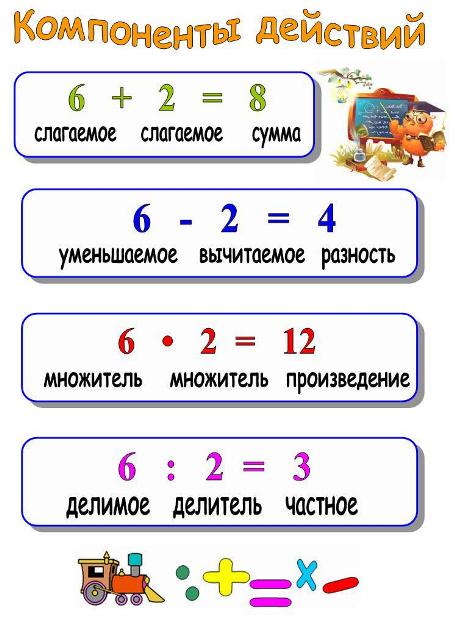 Пример 4. Решим уравнение:  b : 8 = 13                                                        b = 13 · 8                                                     b = 104                                                   Ответ: b = 104.Чтобы найти неизвестное делимое, надо частное умножить на делитель.«Мне приходится делить свое время между политикой и уравнениями. Однако уравнение,    по – моему,  гораздо  важнее,  потому  что  политика  существует  только  для данного момента, а уравнения   будут существовать вечно».                                                     А. Эйнштейн.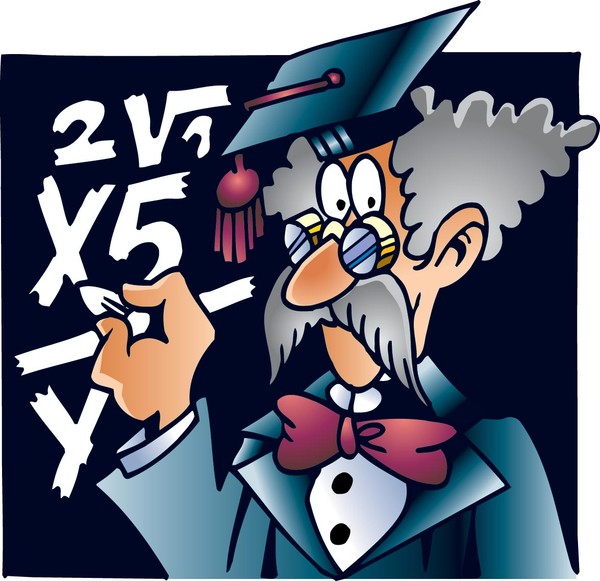 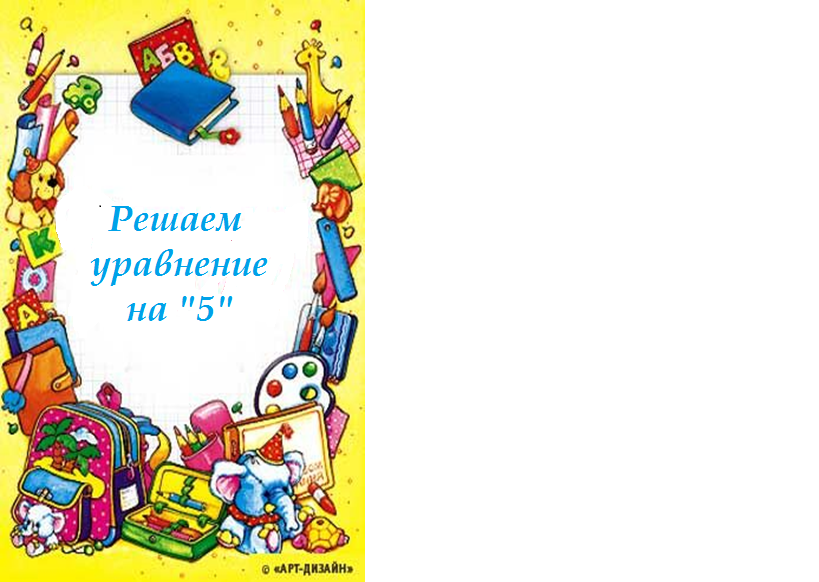 Уравнением называют равенство, содержащее букву, значение которой надо найти.Значение   буквы,   при   котором   из  уравнения  получается верное числовое равенство, называют корнем уравнения.Например, корнем уравнения  x + 2 = 5 является число 3.Решить уравнение – значит найти все его корни(или убедиться,  что это  уравнение  не имеет ни одного корня).Пример 1. Решим уравнение:  x + 12 = 78                                                     x = 78 – 12                                                     x = 66                                                    Ответ: x = 66.Чтобы найти неизвестное слагаемое, надо из  суммы вычесть известное слагаемое.Пример 2. Решим уравнение:   y – 8 = 21                                                   y = 21 + 8 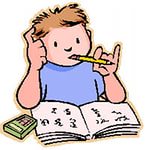 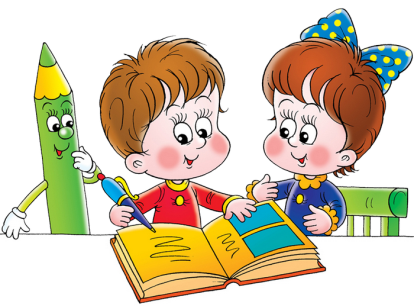                                                       y = 29                                                     Ответ: y = 19.Чтобы найти неизвестное уменьшаемое, надо сложить  вычитаемое и  разность.Пример 3. Решим уравнение:   4а = 144                                                          а = 144 : 4                                                       а = 36                                                      Ответ: а = 36Чтобы найти    неизвестный  множитель, надо произведение разделить на другой множитель.Алгоритм решения уравнений:Выполняем возможные сокращенияУстанавливаем порядок действийНаходим последнее действиеОпределяем компонентыОпределяем неизвестный компонентВспоминаем правилоНаходим неизвестный компонентПолучилось простое уравнение -выполняем проверкуНе получилось простое уравнение -  возвращаемся к шагу 3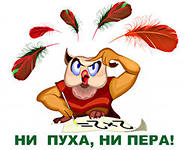 